КАЛЕНДАРЬ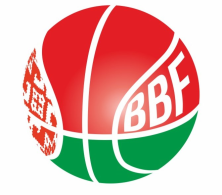 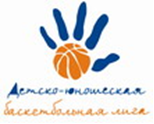 XXIV Детско-юношеской баскетбольной лиги - «Слодыч»III тур - юноши 2005-2006 гг.р. Группа В25-27 февраля 2022г., г. Молодечно, ул. В.Гостинец, 102Команды – участницы:25 февраля 2022 (пятница)26 февраля 2022 (суббота)27 февраля 2022 (воскресенье)Главный судья						 "МОК ДЮСШ "Олимпик-2011"Витебские медведи»"Цмокi-Мiнск"- 2 Могилевский УСиТ"СДЮШОР №7" БК "Принеманье"-1"СДЮШОР №7" БК "Принеманье"-2ВремяматчаНазвание командысчётНазвание команды12.00 "Цмокi-Мiнск"- 2«Витебские медведи»13.20 "СДЮШОР №7" БК "Принеманье"-2Могилевский УСиТ14.40 МОК ДЮСШ "Олимпик-2011""Цмокi-Мiнск"- 216.00Могилевский УСиТ"СДЮШОР №7" БК "Принеманье"-117.20«Витебские медведи»МОК ДЮСШ "Олимпик-2011"18.40"СДЮШОР №7" БК "Принеманье"-1"СДЮШОР №7" БК "Принеманье"-2 ВремяматчаНазвание командысчётНазвание команды9.20Витебские медведи»Могилевский УСиТ10.40"СДЮШОР №7" БК "Принеманье"-1МОК ДЮСШ "Олимпик-2011"12.00 "Цмокi-Мiнск"- 2"СДЮШОР №7" БК "Принеманье"-213.20КонкурсКонкурсКонкурс13.30 Витебские медведи»"СДЮШОР №7" БК "Принеманье"-114.50 Могилевский УСиТ"Цмокi-Мiнск"- 216.10МОК ДЮСШ "Олимпик-2011""СДЮШОР №7" БК "Принеманье"-2ВремяматчаНазвание командысчётНазвание команды9.00"СДЮШОР №7" БК "Принеманье"-2Витебские медведи»10.20 "Цмокi-Мiнск"- 2"СДЮШОР №7" БК "Принеманье"-111.40Могилевский УСиТМОК ДЮСШ "Олимпик-2011"